Памятка для родителяРады приветствовать Вас в нашей программе бронирования санаториев и детских лагерей от Ростуризма и Платежной системы МИР. Программа позволяет вернуть на карту родителя до 20% стоимости путевки, но не более 20 000 руб.Для получения нужно выполнить ряд правил:ОБЯЗАТЕЛЬНО ЗАРЕГИСТРИРОВАТЬ КАРТУ В ПРОГРАММЕ ЛОЯЛЬНОСТИ ПЛАТЕЖНОЙ СИСТЕМЫ МИР (БЕЗ ЭТОГО КЕШБЭК НАЧИСЛЕН НЕ БУДЕТ)Проверить карту. КАРТА ДОЛЖНА БЫТЬ ТОЛЬКО МИР (Бывают карты МИР+VISA, МИР + JCB, МИР + UnionPay такие карты не подходят.)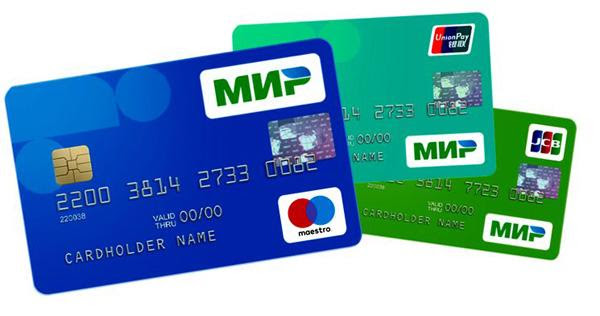 ↑ ЭТИ КАРТЫ НЕ ПОДХОДЯТ!Проверить подходит ли Ваш банк и работает ли он с программой лояльности платежной системы. Спросите у ответственного по лагерю – у него есть список банков, которые есть в системе. (https://privetmir.ru/upload/Bank.pdf)И так давайте начнем:Если у вас УЖЕ ЕСТЬ ДОГОВОР или ВЫ ТОЛЬКО ЧТО ПОЛУЧИЛИ ПОДТВЕРЖДЕНИЕ ЗАЯВКИ вам необходимо следовать к п.24 этой инструкцииПервое что необходимо сделать – оформить заявку в лагерь. Для этого заходим в раздел «Детский отдых»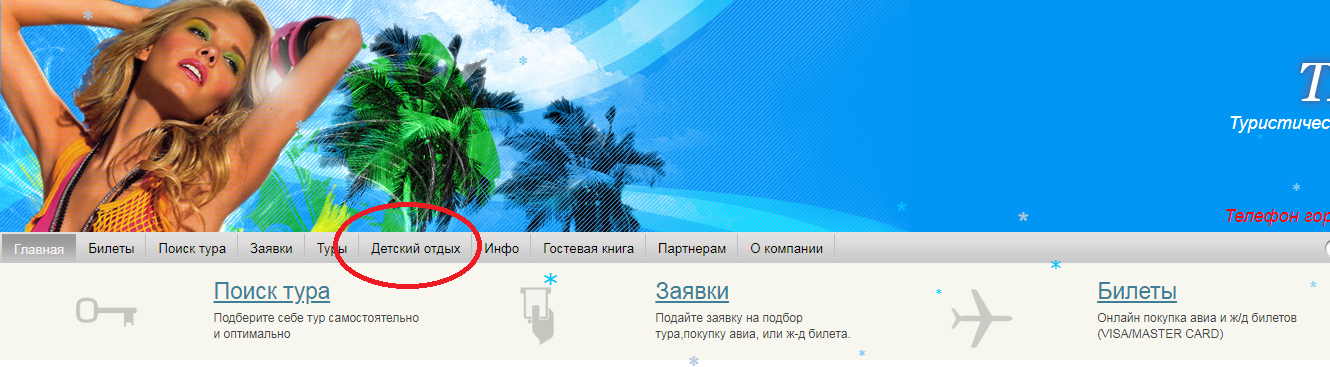 В форме вбиваем название лагеря, дату начала смены, регион и тип субсидии. Если хотим посмотреть все доступные лагеря оставляем поля пустыми. И нажимаем ПОИСК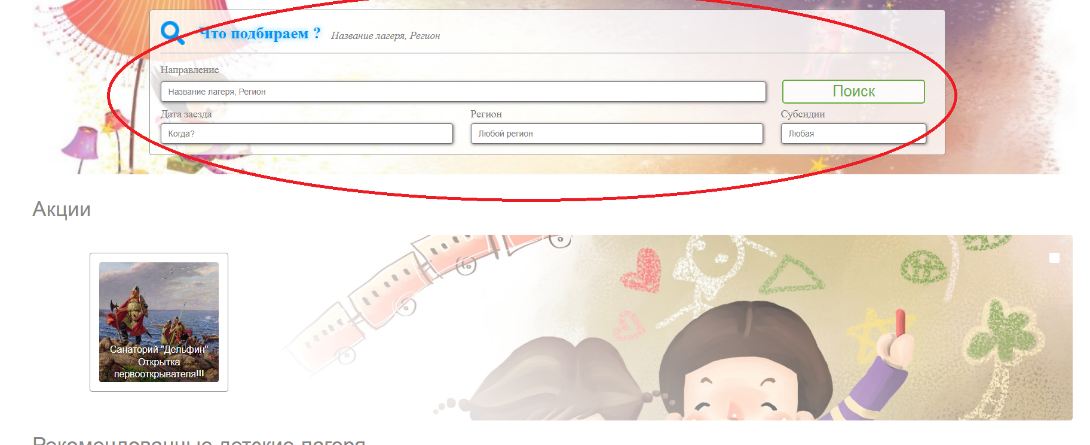 Если мы еще не определились с лагерем, то справа есть различные фильтры, которые позволят выбрать наиболее подходящий лагерь. После чего нажимаем на стоимость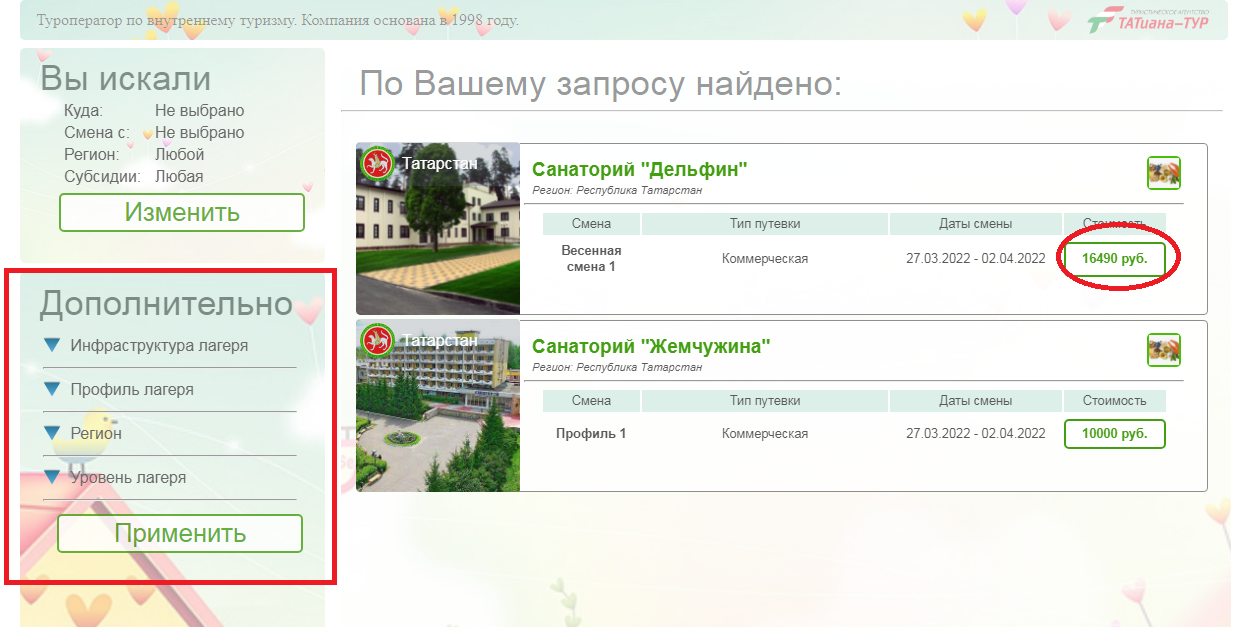 Если нам нужно распечатать предложение или отправить его на эл. Почту пользуемся значками в правом верхнем углу. Если хотим забронировать – нажимаем на «Я РОДИТЕЛЬ»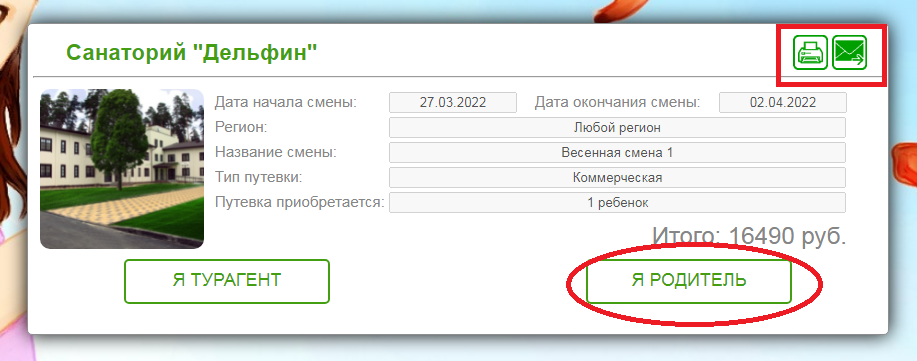 Выбираем самостоятельное бронирование и нажимаем далее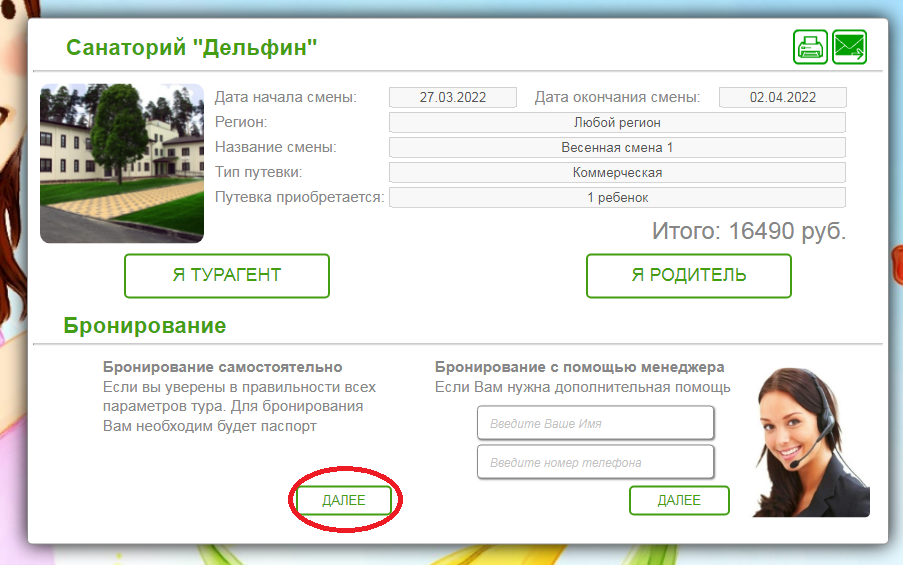 Внимательно! Заполняем все графы (данные в дальнейшем будут использоваться для заполнения договора). И нажимаем БРОНИРОВАНИЕ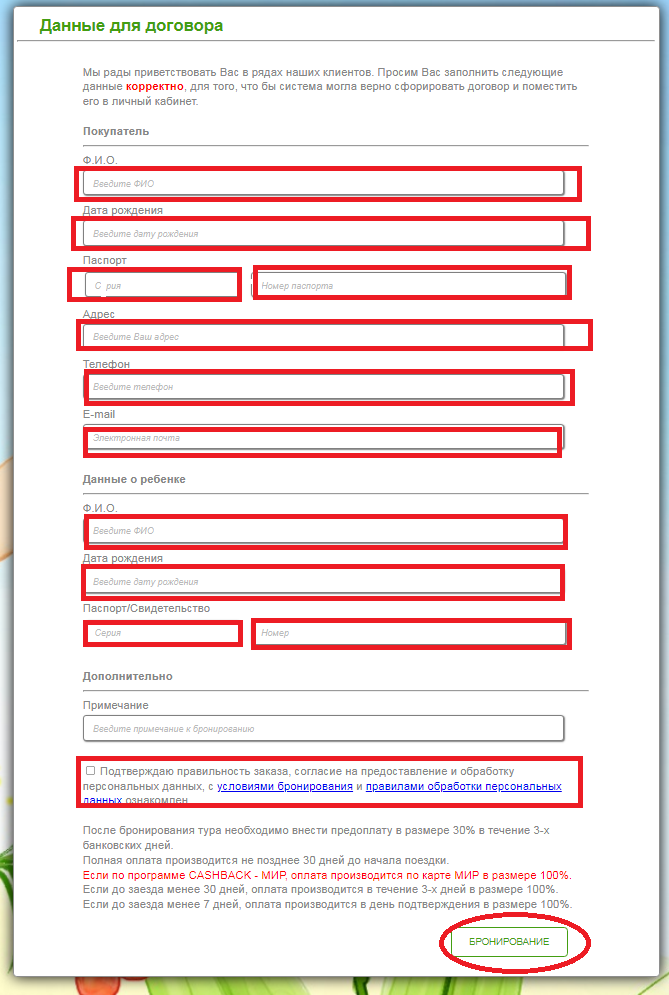 Подтверждаем, что заявку оформляет не бот и нажимаем БРОНИРОВАНИЕ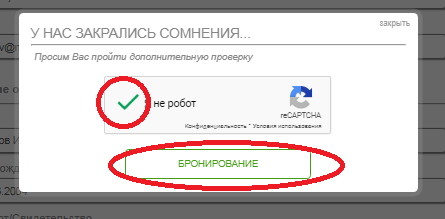 Система автоматически проверит наличие мест и забронирует для вас место. После чего создаст вам личный кабинет и договор.Обязательно записываем номер присвоенного вам договора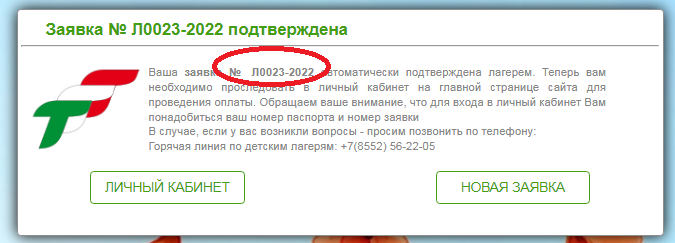 Если у вас места в лагерь «На листе ожидания». На этом мы пока заканчиваем и ждем официального подтверждения от лагеря.Если мы увидели сообщение «Автоматически подтверждена». То можем нажимать «Личный кабинет» и можем проходить в личный кабинет для дальнейшей оплаты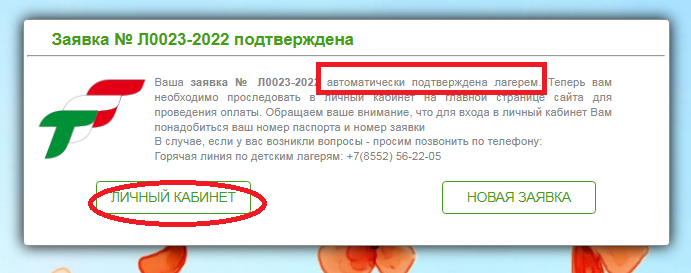 В личный кабинет можно зайти и с основной страницы зайти в статус заявки. Логин у вас номер договора (Например Л0020-2022, пароль 6 цифр паспорта покупателя)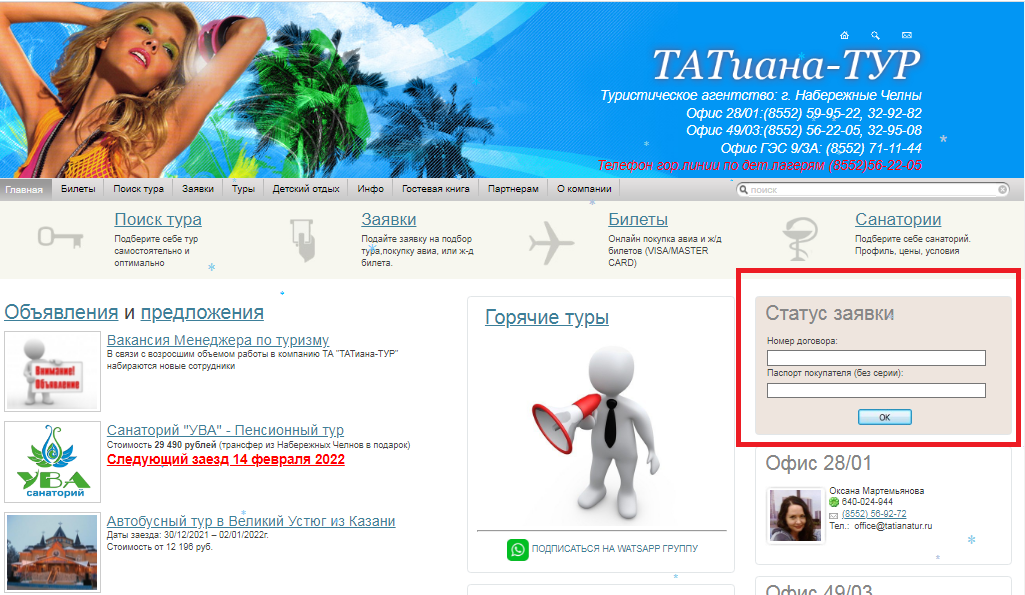 В личном кабинете мы обязательно скачиваем ДОГОВОР. Все данные в нем будут автоматически заполнены. Распечатываем и подписываем.И нажимаем на ОПЛАТА ЗАЯВКИ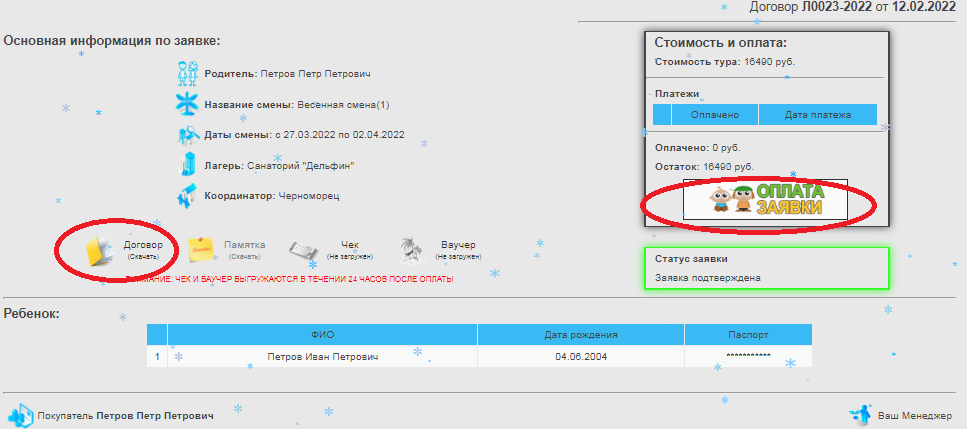 Вы пройдете на страницу оплаты. В зависимости от программы, эта страница может выглядеть по-разному. Ниже приведены два варианта. Если вы участвуете в программе CASHBACK, вам необходимо сначала пройти регистрацию.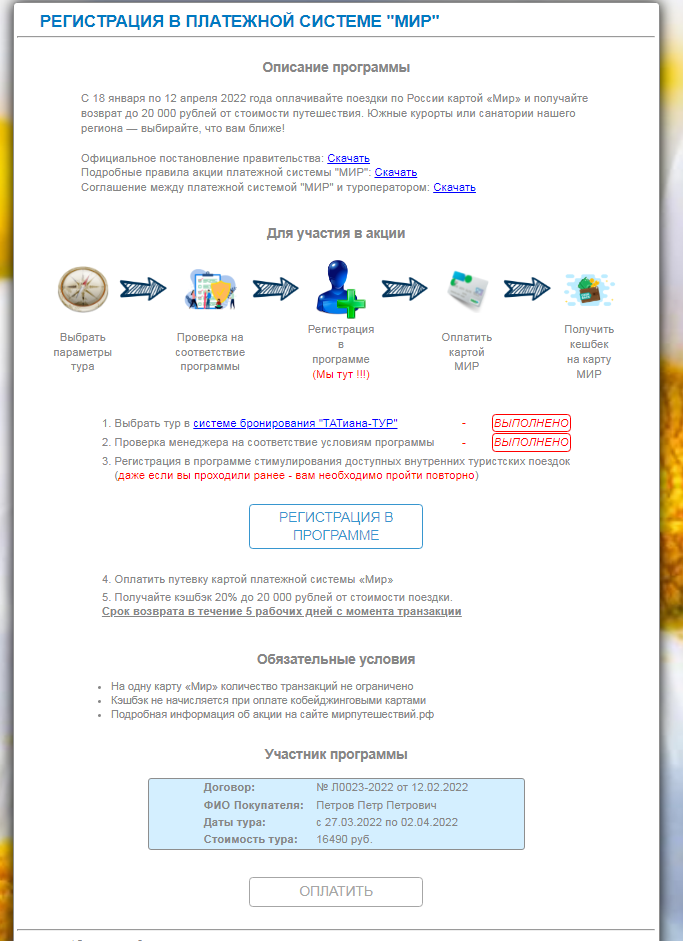 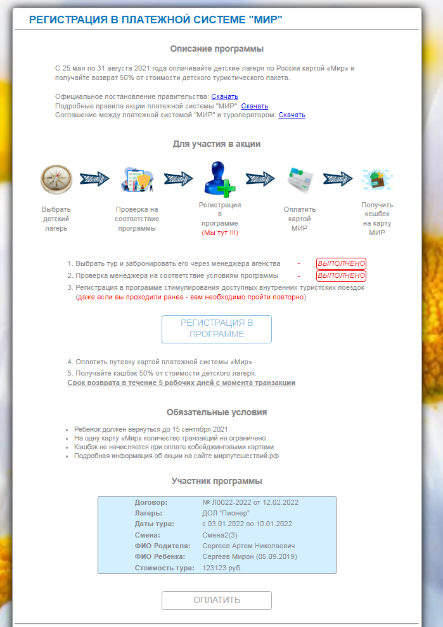 Проходим регистрацию, пока не увидим сообщение «МЫ РАДЫ, ЧТО ВЫ С НАМИ!». После чего нажимаем ОК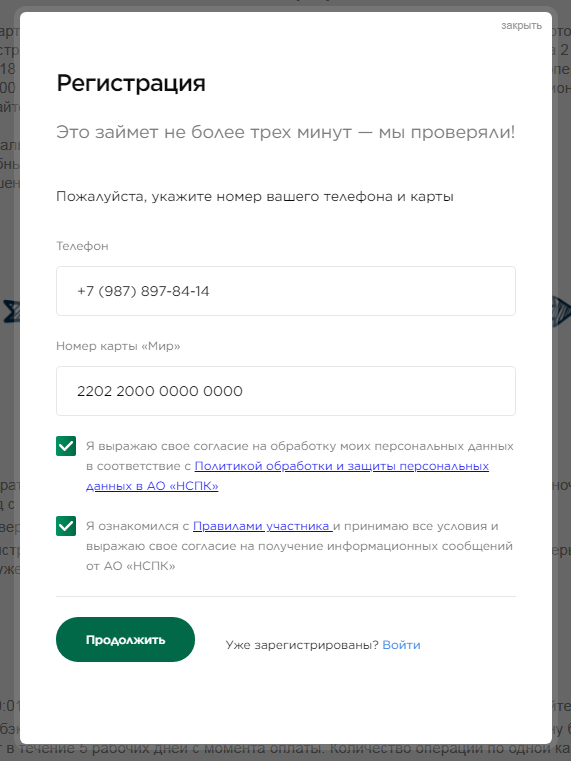 Система попросит у вас код, который придет на указанный номер телефона. Вводим код.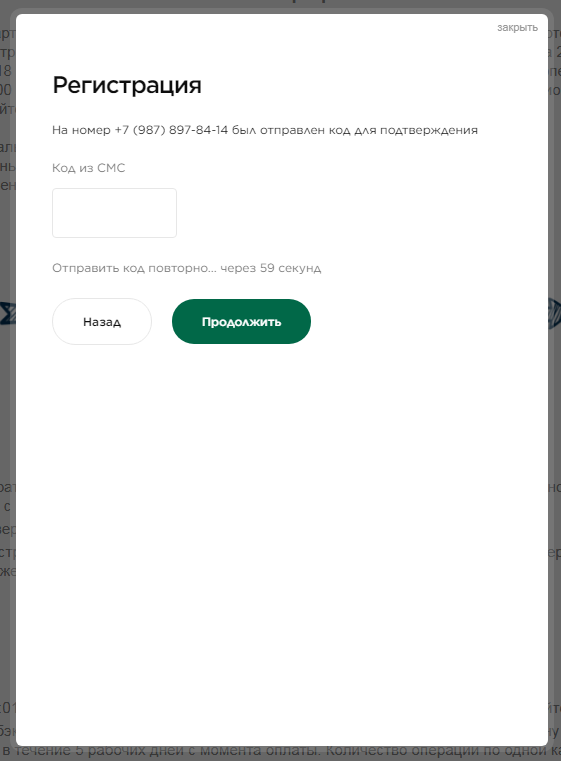 Проверяем регистрацию картыЕсли карта не зарегистрирована, то необходимо заполнить анкета: ФИО, дата рождения, телефон итд до момента пока вы не увидите «Мы рады, что вы с нами!»БЕЗ ЭТОГО ШАГА ДАЛЬШЕ ИДТИ НЕЛЬЗЯ!!!Закройте страницу. Заново войдите – проверьте еще раз. Если вы не видите сообщения «Мы рады, что вы с нами!» сразу после ввода смс сообщения – значит ваша карта не зарегистрирована и кешбэк начислен не будет.Только после этого у вас станет доступна кнопка ОПЛАТИТЬ, и она станет синей. 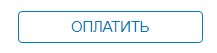  Еще раз внимательно проверяем данные в синей табличке. И нажимаем на кнопку «ОПЛАТИТЬ»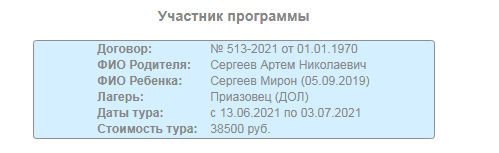 Проходим дополнительную проверку на робота и ставим галочку. После еще раз нажимаем «ОПЛАТИТЬ»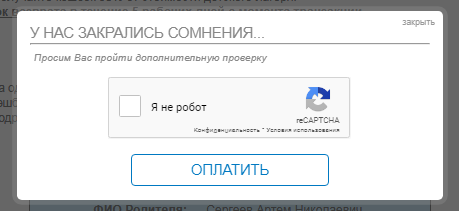 Вводим данные карты и производим оплату (обращаем внимание оплату производим только картой МИР)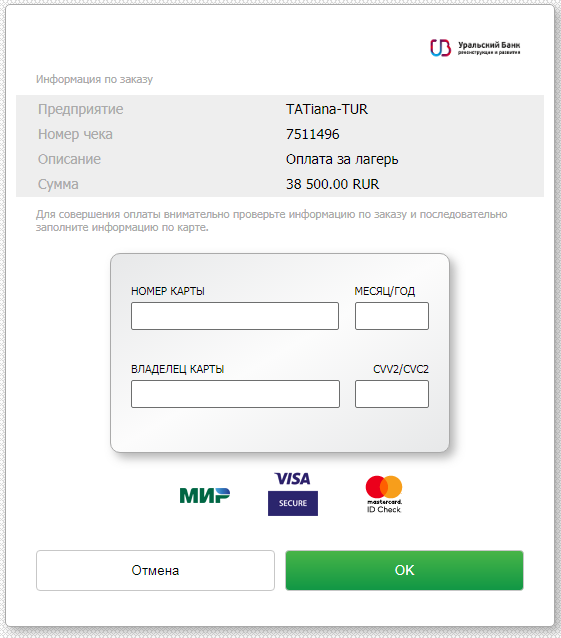 Если все сделали успешно. Вы увидит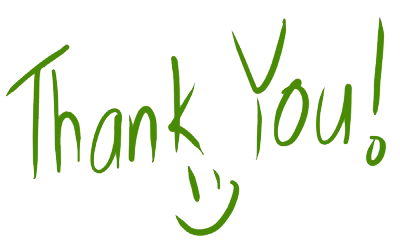 В течении суток мы получаем финансовые средства – после чего в личном кабинете появится оплата.Становятся активными кнопки Чек и Ваучер. Распечатываем их и сдаем представителю лагеря.Пример ваучера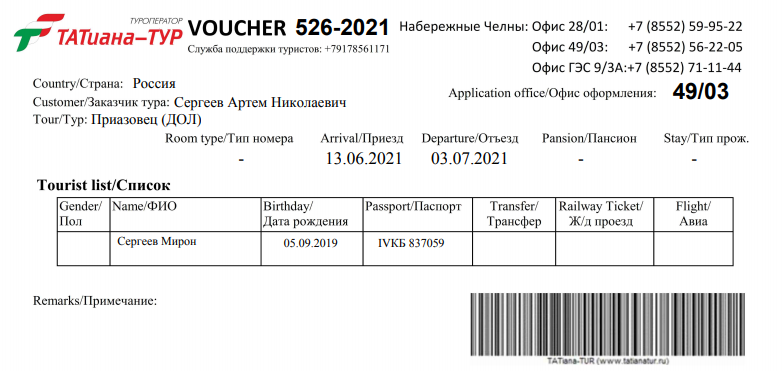 Пример чека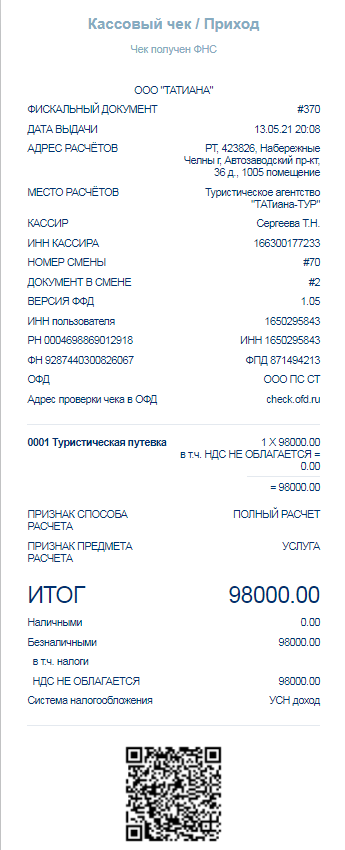 При успешной операции. Кешбэк будет вам начислен в течении 5 рабочих дней.